Weather during the previous forecast periodAccording to meteorological data recorded at Agro meteorological Observatory, Pusa (Bihar), average maximum and minimum temperature were 34.6°C and 27.7°C, respectively. Average relative humidity was 90 percent at 0700 hrs and 65 percent at 1400 hrs. Soil temperature at 5 cm depth was 31.9°C at 0700 hrs and 35.0°C at 1400 hrs. Average wind speed, daily sunshine hours and average daily evaporation were 5.6km/hr, 8.0 hours and 4.9mm, respectively. At the center, about 10.8 mm rainfall has been recordedMedium Range Weather Forecast(24-28 July, 2019)(Begusarai)Advisory for the farmers(A. Sattar)(Nodal Officer)Weather during the previous forecast periodAccording to meteorological data recorded at Agro meteorological Observatory, Pusa (Bihar), average maximum and minimum temperature were 34.6°C and 27.7°C, respectively. Average relative humidity was 90 percent at 0700 hrs and 65 percent at 1400 hrs. Soil temperature at 5 cm depth was 31.9°C at 0700 hrs and 35.0°C at 1400 hrs. Average wind speed, daily sunshine hours and average daily evaporation were 5.6km/hr, 8.0 hours and 4.9mm, respectively. At the center, about 10.8 mm rainfall has been recordedMedium Range Weather Forecast(24-28 July, 2019) (Darbhanga)Advisory for the farmers(A. Sattar)(Nodal Officer)Weather during the previous forecast periodAccording to meteorological data recorded at Agro meteorological Observatory, Pusa (Bihar), average maximum and minimum temperature were 34.6°C and 27.7°C, respectively. Average relative humidity was 90 percent at 0700 hrs and 65 percent at 1400 hrs. Soil temperature at 5 cm depth was 31.9°C at 0700 hrs and 35.0°C at 1400 hrs. Average wind speed, daily sunshine hours and average daily evaporation were 5.6km/hr, 8.0 hours and 4.9mm, respectively. At the center, about 10.8 mm rainfall has been recordedMedium Range Weather Forecast(24-28 July, 2019) (East Champaran)Advisory for the farmers(A. Sattar)(Nodal Officer)Weather during the previous forecast periodAccording to meteorological data recorded at Agro meteorological Observatory, Pusa (Bihar), average maximum and minimum temperature were 34.6°C and 27.7°C, respectively. Average relative humidity was 90 percent at 0700 hrs and 65 percent at 1400 hrs. Soil temperature at 5 cm depth was 31.9°C at 0700 hrs and 35.0°C at 1400 hrs. Average wind speed, daily sunshine hours and average daily evaporation were 5.6km/hr, 8.0 hours and 4.9mm, respectively. At the center, about 10.8 mm rainfall has been recordedMedium Range Weather Forecast(24-28 July, 2019) (Gopalganj)Advisory for the farmers(A. Sattar)(Nodal Officer)Weather during the previous forecast periodAccording to meteorological data recorded at Agro meteorological Observatory, Pusa (Bihar), average maximum and minimum temperature were 34.6°C and 27.7°C, respectively. Average relative humidity was 90 percent at 0700 hrs and 65 percent at 1400 hrs. Soil temperature at 5 cm depth was 31.9°C at 0700 hrs and 35.0°C at 1400 hrs. Average wind speed, daily sunshine hours and average daily evaporation were 5.6km/hr, 8.0 hours and 4.9mm, respectively. At the center, about 10.8 mm rainfall has been recordedMedium Range Weather Forecast(24-28 July, 2019) (Madhubani)Advisory for the farmers(A. Sattar)(Nodal Officer)Weather during the previous forecast periodAccording to meteorological data recorded at Agro meteorological Observatory, Pusa (Bihar), average maximum and minimum temperature were 34.6°C and 27.7°C, respectively. Average relative humidity was 90 percent at 0700 hrs and 65 percent at 1400 hrs. Soil temperature at 5 cm depth was 31.9°C at 0700 hrs and 35.0°C at 1400 hrs. Average wind speed, daily sunshine hours and average daily evaporation were 5.6km/hr, 8.0 hours and 4.9mm, respectively. At the center, about 10.8 mm rainfall has been recordedMedium Range Weather Forecast(24-28 July, 2019) (Muzaffarpur)Advisory for the farmers(A. Sattar)(Nodal Officer)Weather during the previous forecast periodAccording to meteorological data recorded at Agro meteorological Observatory, Pusa (Bihar), average maximum and minimum temperature were 34.6°C and 27.7°C, respectively. Average relative humidity was 90 percent at 0700 hrs and 65 percent at 1400 hrs. Soil temperature at 5 cm depth was 31.9°C at 0700 hrs and 35.0°C at 1400 hrs. Average wind speed, daily sunshine hours and average daily evaporation were 5.6km/hr, 8.0 hours and 4.9mm, respectively. At the center, about 10.8 mm rainfall has been recordedMedium Range Weather Forecast(24-28 July, 2019) (Samastipur)Advisory for the farmers(A. Sattar)(Nodal Officer)Weather during the previous forecast periodAccording to meteorological data recorded at Agro meteorological Observatory, Pusa (Bihar), average maximum and minimum temperature were 34.6°C and 27.7°C, respectively. Average relative humidity was 90 percent at 0700 hrs and 65 percent at 1400 hrs. Soil temperature at 5 cm depth was 31.9°C at 0700 hrs and 35.0°C at 1400 hrs. Average wind speed, daily sunshine hours and average daily evaporation were 5.6km/hr, 8.0 hours and 4.9mm, respectively. At the center, about 10.8 mm rainfall has been recordedMedium Range Weather Forecast(24-28 July, 2019) (Saran)Advisory for the farmers(A. Sattar)(Nodal Officer)Weather during the previous forecast periodAccording to meteorological data recorded at Agro meteorological Observatory, Pusa (Bihar), average maximum and minimum temperature were 34.6°C and 27.7°C, respectively. Average relative humidity was 90 percent at 0700 hrs and 65 percent at 1400 hrs. Soil temperature at 5 cm depth was 31.9°C at 0700 hrs and 35.0°C at 1400 hrs. Average wind speed, daily sunshine hours and average daily evaporation were 5.6km/hr, 8.0 hours and 4.9mm, respectively. At the center, about 10.8 mm rainfall has been recordedMedium Range Weather Forecast(24-28 July, 2019) (Shivhar)Advisory for the farmers(A. Sattar)(Nodal Officer)Weather during the previous forecast periodAccording to meteorological data recorded at Agro meteorological Observatory, Pusa (Bihar), average maximum and minimum temperature were 34.6°C and 27.7°C, respectively. Average relative humidity was 90 percent at 0700 hrs and 65 percent at 1400 hrs. Soil temperature at 5 cm depth was 31.9°C at 0700 hrs and 35.0°C at 1400 hrs. Average wind speed, daily sunshine hours and average daily evaporation were 5.6km/hr, 8.0 hours and 4.9mm, respectively. At the center, about 10.8 mm rainfall has been recordedMedium Range Weather Forecast(24-28 July, 2019) (Sitamarhi)Advisory for the farmers(A. Sattar)(Nodal Officer)Weather during the previous forecast periodAccording to meteorological data recorded at Agro meteorological Observatory, Pusa (Bihar), average maximum and minimum temperature were 34.6°C and 27.7°C, respectively. Average relative humidity was 90 percent at 0700 hrs and 65 percent at 1400 hrs. Soil temperature at 5 cm depth was 31.9°C at 0700 hrs and 35.0°C at 1400 hrs. Average wind speed, daily sunshine hours and average daily evaporation were 5.6km/hr, 8.0 hours and 4.9mm, respectively. At the center, about 10.8 mm rainfall has been recordedMedium Range Weather Forecast(24-28 July, 2019) (Siwan)Advisory for the farmers(A. Sattar)(Nodal Officer)Weather during the previous forecast periodAccording to meteorological data recorded at Agro meteorological Observatory, Pusa (Bihar), average maximum and minimum temperature were 34.6°C and 27.7°C, respectively. Average relative humidity was 90 percent at 0700 hrs and 65 percent at 1400 hrs. Soil temperature at 5 cm depth was 31.9°C at 0700 hrs and 35.0°C at 1400 hrs. Average wind speed, daily sunshine hours and average daily evaporation were 5.6km/hr, 8.0 hours and 4.9mm, respectively. At the center, about 10.8 mm rainfall has been recordedMedium Range Weather Forecast(24-28 July, 2019) (Vaishali)Advisory for the farmers(A. Sattar)(Nodal Officer)Weather during the previous forecast periodAccording to meteorological data recorded at Agro meteorological Observatory, Pusa (Bihar), average maximum and minimum temperature were 34.6°C and 27.7°C, respectively. Average relative humidity was 90 percent at 0700 hrs and 65 percent at 1400 hrs. Soil temperature at 5 cm depth was 31.9°C at 0700 hrs and 35.0°C at 1400 hrs. Average wind speed, daily sunshine hours and average daily evaporation were 5.6km/hr, 8.0 hours and 4.9mm, respectively. At the center, about 10.8 mm rainfall has been recordedMedium Range Weather Forecast(24-28 July, 2019) (West Champaran)Advisory for the farmers(A. Sattar)(Nodal Officer)GRAMIN KRISHI MAUSAM SEWA (GKMS)AGRO-METEOROLOGY DIVISIONDr. Rajendra Prasad Central Agricultural University, PusaSamastipur, Bihar -848 125GRAMIN KRISHI MAUSAM SEWA (GKMS)AGRO-METEOROLOGY DIVISIONDr. Rajendra Prasad Central Agricultural University, PusaSamastipur, Bihar -848 125GRAMIN KRISHI MAUSAM SEWA (GKMS)AGRO-METEOROLOGY DIVISIONDr. Rajendra Prasad Central Agricultural University, PusaSamastipur, Bihar -848 125Bulletin No. 58Date: Tuesday, 23 July,2019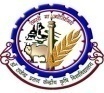 Weather parameters24July25July26July27July28JulyRemarksRainfall(mm)1020104020Light to moderate rainfall during 24-25 July and heavy at isolated places, After 25th July light rainfall at isolated placesMax. T (°C)3533333434-Mini. T (°C)2524232324-Cloud cover (okta)66888Partially cloudy skyMax Relative Humidity (%)9595959090Min Relative Humidity (%)7575757070Wind speed (kmph)88101215Wind direction(deg)EasterlyEasterlyEasterlyEasterlyEasterlyEasterlyCropPhenophasesAdvisory (Based on weather forecast)Kharif  paddyTransplantingIn view of rainfall forecast, priority should be given for transplanting of rice in low and medium land areas. Application of 30 kg Nitrogen, 60 kg Phosphorus and 30 kg Potash for long and medium duration varieties and 25 kg Nitrogen, 40 kg Phosphorus and 30 kg Potash per hectare for short duration varieties with 25 kg Zinc Sulphate or 15 kg chelated Zinc per hectare is advised during land preparation.Farmers are advised to take action for controlling of weeds in the rice field within 3 to 7 days of transplanting by spraying a solution of Butachlor@3.0 liters or Pritlachlor@1.5liters or Pendimethaline@3.0 liters in 500-600 liters of water applicable for one hectare.Kharif onionLand preparationLand preparation is advised for kharif onion. Application of 150-200 quintals of cow dung/hectare is suggested during land preparation. Weeding is advised in onion nursery. Nursery should be covered by net at the height of 6-7 feet for protection against rainfall/scorching sun. Protect the late sown onion nursery against attack of damping off disease.Pigeon Pea (Arher)SowingSowing of Pigeon pea in upland areas is advised. Bahar, Pusa-9, Narendra Arher-1, Rajendra Arher-1 and Maalvia-13 varieties of pigeon pea are recommended for sowing in North Bihar. Application of 20kg/ha Nitrogen, 45kg/ha Phosphorus and 20 kg/ha Potash and 20 kg sulphur/ha is advised during land preparation. Seed rate@ 18-20 kg/ha is suggested. Seed should be treated with thiram/Capton @2.5gm/kg of seed.ChiliNursery sowingNursery sowing of chili in raised seedbed is advised. Improved varieties such as Pant mirch-3, Krishna, Arka lohit, Pusa jwala, Pusa sadabahar, Punjab lal, Kashi anmol and Hybrid varieties such as Agni rekha, Kalyanpur chaman, Kalyanpur chamatkar, BSS-267 of chili are recommended for sowing in North Bihar. Seed should be treated with Thiram75% dust before sowing. VegetablesSowingComplete the sowing of kharif vegetables at the earliest. Regular monitoring is advised against attack of insect- pests and diseases in summer vegetables. Fruit plantsPlantingPresent weather is suitable for planting of new saplings of fruit plants such as mango, litchi, jackfruit, guava, blackberry, custard apple, lemon etc.  Application of 50 kg FYM is suggested for per pit. BananaPlantingPlanting of healthy suckers of banana is advised. Alpaan, Champa, Kanthali, Maalbhog, Chinia, Sakerchinia, PHIA-23 are the tall varieties and Grandnaine, Robesta, Basrai, PHIA-1(Gold finger),BRS-1 are the dwarf varieties, which are recommended for planting in North Bihar. Battisha, Sawa, Bankel, Kachkel,PHIA-3 varieties are used for vegetable purposes and Kothia, Muthia, Dudhsaager, and Chakia varieties are used for both vegetables and fruits. The planting distance should be 2.0x2.0 meters for tall varieties and 1.5x1.5 meters for dwarf varieties. GRAMIN KRISHI MAUSAM SEWA (GKMS)AGRO-METEOROLOGY DIVISIONDr. Rajendra Prasad Central Agricultural University, PusaSamastipur, Bihar -848 125GRAMIN KRISHI MAUSAM SEWA (GKMS)AGRO-METEOROLOGY DIVISIONDr. Rajendra Prasad Central Agricultural University, PusaSamastipur, Bihar -848 125GRAMIN KRISHI MAUSAM SEWA (GKMS)AGRO-METEOROLOGY DIVISIONDr. Rajendra Prasad Central Agricultural University, PusaSamastipur, Bihar -848 125Bulletin No. 58Date: Tuesday, 23 July,2019Weather parameters24July25July26July27July28JulyRemarksRainfall(mm)352010150Light to moderate rainfall during 24-25 July and heavy at isolated places, After 25th July light rainfall at isolated placesMax. T (°C)3533333434-Mini. T (°C)2524232324-Cloud cover (okta)66888Partially cloudy skyMax Relative Humidity (%)9595959090Min Relative Humidity (%)7575757070Wind speed (kmph)88101215Wind direction(deg)EasterlyEasterlyEasterlyEasterlyEasterlyEasterlyCropPhenophasesAdvisory (Based on weather forecast)Kharif  paddyTransplantingIn view of rainfall forecast, priority should be given for transplanting of rice in low and medium land areas. Application of 30 kg Nitrogen, 60 kg Phosphorus and 30 kg Potash for long and medium duration varieties and 25 kg Nitrogen, 40 kg Phosphorus and 30 kg Potash per hectare for short duration varieties with 25 kg Zinc Sulphate or 15 kg chelated Zinc per hectare is advised during land preparation.Farmers are advised to take action for controlling of weeds in the rice field within 3 to 7 days of transplanting by spraying a solution of Butachlor@3.0 liters or Pritlachlor@1.5liters or Pendimethaline@3.0 liters in 500-600 liters of water applicable for one hectare.Kharif onionLand preparationLand preparation is advised for kharif onion. Application of 150-200 quintals of cow dung/hectare is suggested during land preparation. Weeding is advised in onion nursery. Nursery should be covered by net at the height of 6-7 feet for protection against rainfall/scorching sun. Protect the late sown onion nursery against attack of damping off disease.Pigeon Pea (Arher)SowingSowing of Pigeon pea in upland areas is advised. Bahar, Pusa-9, Narendra Arher-1, Rajendra Arher-1 and Maalvia-13 varieties of pigeon pea are recommended for sowing in North Bihar. Application of 20kg/ha Nitrogen, 45kg/ha Phosphorus and 20 kg/ha Potash and 20 kg sulphur/ha is advised during land preparation. Seed rate@ 18-20 kg/ha is suggested. Seed should be treated with thiram/Capton @2.5gm/kg of seed.ChiliNursery sowingNursery sowing of chili in raised seedbed is advised. Improved varieties such as Pant mirch-3, Krishna, Arka lohit, Pusa jwala, Pusa sadabahar, Punjab lal, Kashi anmol and Hybrid varieties such as Agni rekha, Kalyanpur chaman, Kalyanpur chamatkar, BSS-267 of chili are recommended for sowing in North Bihar. Seed should be treated with Thiram75% dust before sowing. VegetablesSowingComplete the sowing of kharif vegetables at the earliest. Regular monitoring is advised against attack of insect- pests and diseases in summer vegetables. Fruit plantsPlantingPresent weather is suitable for planting of new saplings of fruit plants such as mango, litchi, jackfruit, guava, blackberry, custard apple, lemon etc.  Application of 50 kg FYM is suggested for per pit. BananaPlantingPlanting of healthy suckers of banana is advised. Alpaan, Champa, Kanthali, Maalbhog, Chinia, Sakerchinia, PHIA-23 are the tall varieties and Grandnaine, Robesta, Basrai, PHIA-1(Gold finger),BRS-1 are the dwarf varieties, which are recommended for planting in North Bihar. Battisha, Sawa, Bankel, Kachkel,PHIA-3 varieties are used for vegetable purposes and Kothia, Muthia, Dudhsaager, and Chakia varieties are used for both vegetables and fruits. The planting distance should be 2.0x2.0 meters for tall varieties and 1.5x1.5 meters for dwarf varieties. GRAMIN KRISHI MAUSAM SEWA (GKMS)AGRO-METEOROLOGY DIVISIONDr. Rajendra Prasad Central Agricultural University, PusaSamastipur, Bihar -848 125GRAMIN KRISHI MAUSAM SEWA (GKMS)AGRO-METEOROLOGY DIVISIONDr. Rajendra Prasad Central Agricultural University, PusaSamastipur, Bihar -848 125GRAMIN KRISHI MAUSAM SEWA (GKMS)AGRO-METEOROLOGY DIVISIONDr. Rajendra Prasad Central Agricultural University, PusaSamastipur, Bihar -848 125Bulletin No. 58Date: Tuesday, 23 July,2019Weather parameters24July25July26July27July28JulyRemarksRainfall(mm)40402055Light to moderate rainfall during 24-25 July and heavy at isolated places, After 25th July light rainfall at isolated placesMax. T (°C)3533333434-Mini. T (°C)2524232324-Cloud cover (okta)66888Partially cloudy skyMax Relative Humidity (%)9595959090Min Relative Humidity (%)7575757070Wind speed (kmph)88101215Wind direction(deg)EasterlyEasterlyEasterlyEasterlyEasterlyEasterlyCropPhenophasesAdvisory (Based on weather forecast)Kharif  paddyTransplantingIn view of rainfall forecast, priority should be given for transplanting of rice in low and medium land areas. Application of 30 kg Nitrogen, 60 kg Phosphorus and 30 kg Potash for long and medium duration varieties and 25 kg Nitrogen, 40 kg Phosphorus and 30 kg Potash per hectare for short duration varieties with 25 kg Zinc Sulphate or 15 kg chelated Zinc per hectare is advised during land preparation.Farmers are advised to take action for controlling of weeds in the rice field within 3 to 7 days of transplanting by spraying a solution of Butachlor@3.0 liters or Pritlachlor@1.5liters or Pendimethaline@3.0 liters in 500-600 liters of water applicable for one hectare.Kharif onionLand preparationLand preparation is advised for kharif onion. Application of 150-200 quintals of cow dung/hectare is suggested during land preparation. Weeding is advised in onion nursery. Nursery should be covered by net at the height of 6-7 feet for protection against rainfall/scorching sun. Protect the late sown onion nursery against attack of damping off disease.Pigeon Pea (Arher)SowingSowing of Pigeon pea in upland areas is advised. Bahar, Pusa-9, Narendra Arher-1, Rajendra Arher-1 and Maalvia-13 varieties of pigeon pea are recommended for sowing in North Bihar. Application of 20kg/ha Nitrogen, 45kg/ha Phosphorus and 20 kg/ha Potash and 20 kg sulphur/ha is advised during land preparation. Seed rate@ 18-20 kg/ha is suggested. Seed should be treated with thiram/Capton @2.5gm/kg of seed.ChiliNursery sowingNursery sowing of chili in raised seedbed is advised. Improved varieties such as Pant mirch-3, Krishna, Arka lohit, Pusa jwala, Pusa sadabahar, Punjab lal, Kashi anmol and Hybrid varieties such as Agni rekha, Kalyanpur chaman, Kalyanpur chamatkar, BSS-267 of chili are recommended for sowing in North Bihar. Seed should be treated with Thiram75% dust before sowing. VegetablesSowingComplete the sowing of kharif vegetables at the earliest. Regular monitoring is advised against attack of insect- pests and diseases in summer vegetables. Fruit plantsPlantingPresent weather is suitable for planting of new saplings of fruit plants such as mango, litchi, jackfruit, guava, blackberry, custard apple, lemon etc.  Application of 50 kg FYM is suggested for per pit. BananaPlantingPlanting of healthy suckers of banana is advised. Alpaan, Champa, Kanthali, Maalbhog, Chinia, Sakerchinia, PHIA-23 are the tall varieties and Grandnaine, Robesta, Basrai, PHIA-1(Gold finger),BRS-1 are the dwarf varieties, which are recommended for planting in North Bihar. Battisha, Sawa, Bankel, Kachkel,PHIA-3 varieties are used for vegetable purposes and Kothia, Muthia, Dudhsaager, and Chakia varieties are used for both vegetables and fruits. The planting distance should be 2.0x2.0 meters for tall varieties and 1.5x1.5 meters for dwarf varieties. GRAMIN KRISHI MAUSAM SEWA (GKMS)AGRO-METEOROLOGY DIVISIONDr. Rajendra Prasad Central Agricultural University, PusaSamastipur, Bihar -848 125GRAMIN KRISHI MAUSAM SEWA (GKMS)AGRO-METEOROLOGY DIVISIONDr. Rajendra Prasad Central Agricultural University, PusaSamastipur, Bihar -848 125GRAMIN KRISHI MAUSAM SEWA (GKMS)AGRO-METEOROLOGY DIVISIONDr. Rajendra Prasad Central Agricultural University, PusaSamastipur, Bihar -848 125Bulletin No. 58Date: Tuesday, 23 July,2019Weather parameters24July25July26July27July28JulyRemarksRainfall(mm)5020102020Light to moderate rainfall during 24-25 July and heavy at isolated places, After 25th July light rainfall at isolated placesMax. T (°C)3533333434-Mini. T (°C)2524232324-Cloud cover (okta)66888Partially cloudy skyMax Relative Humidity (%)9595959090Min Relative Humidity (%)7575757070Wind speed (kmph)88101215Wind direction(deg)EasterlyEasterlyEasterlyEasterlyEasterlyEasterlyCropPhenophasesAdvisory (Based on weather forecast)Kharif  paddyTransplantingIn view of rainfall forecast, priority should be given for transplanting of rice in low and medium land areas. Application of 30 kg Nitrogen, 60 kg Phosphorus and 30 kg Potash for long and medium duration varieties and 25 kg Nitrogen, 40 kg Phosphorus and 30 kg Potash per hectare for short duration varieties with 25 kg Zinc Sulphate or 15 kg chelated Zinc per hectare is advised during land preparation.Farmers are advised to take action for controlling of weeds in the rice field within 3 to 7 days of transplanting by spraying a solution of Butachlor@3.0 liters or Pritlachlor@1.5liters or Pendimethaline@3.0 liters in 500-600 liters of water applicable for one hectare.Kharif onionLand preparationLand preparation is advised for kharif onion. Application of 150-200 quintals of cow dung/hectare is suggested during land preparation. Weeding is advised in onion nursery. Nursery should be covered by net at the height of 6-7 feet for protection against rainfall/scorching sun. Protect the late sown onion nursery against attack of damping off disease.Pigeon Pea (Arher)SowingSowing of Pigeon pea in upland areas is advised. Bahar, Pusa-9, Narendra Arher-1, Rajendra Arher-1 and Maalvia-13 varieties of pigeon pea are recommended for sowing in North Bihar. Application of 20kg/ha Nitrogen, 45kg/ha Phosphorus and 20 kg/ha Potash and 20 kg sulphur/ha is advised during land preparation. Seed rate@ 18-20 kg/ha is suggested. Seed should be treated with thiram/Capton @2.5gm/kg of seed.ChiliNursery sowingNursery sowing of chili in raised seedbed is advised. Improved varieties such as Pant mirch-3, Krishna, Arka lohit, Pusa jwala, Pusa sadabahar, Punjab lal, Kashi anmol and Hybrid varieties such as Agni rekha, Kalyanpur chaman, Kalyanpur chamatkar, BSS-267 of chili are recommended for sowing in North Bihar. Seed should be treated with Thiram75% dust before sowing. VegetablesSowingComplete the sowing of kharif vegetables at the earliest. Regular monitoring is advised against attack of insect- pests and diseases in summer vegetables. Fruit plantsPlantingPresent weather is suitable for planting of new saplings of fruit plants such as mango, litchi, jackfruit, guava, blackberry, custard apple, lemon etc.  Application of 50 kg FYM is suggested for per pit. BananaPlantingPlanting of healthy suckers of banana is advised. Alpaan, Champa, Kanthali, Maalbhog, Chinia, Sakerchinia, PHIA-23 are the tall varieties and Grandnaine, Robesta, Basrai, PHIA-1(Gold finger),BRS-1 are the dwarf varieties, which are recommended for planting in North Bihar. Battisha, Sawa, Bankel, Kachkel,PHIA-3 varieties are used for vegetable purposes and Kothia, Muthia, Dudhsaager, and Chakia varieties are used for both vegetables and fruits. The planting distance should be 2.0x2.0 meters for tall varieties and 1.5x1.5 meters for dwarf varieties. GRAMIN KRISHI MAUSAM SEWA (GKMS)AGRO-METEOROLOGY DIVISIONDr. Rajendra Prasad Central Agricultural University, PusaSamastipur, Bihar -848 125GRAMIN KRISHI MAUSAM SEWA (GKMS)AGRO-METEOROLOGY DIVISIONDr. Rajendra Prasad Central Agricultural University, PusaSamastipur, Bihar -848 125GRAMIN KRISHI MAUSAM SEWA (GKMS)AGRO-METEOROLOGY DIVISIONDr. Rajendra Prasad Central Agricultural University, PusaSamastipur, Bihar -848 125Bulletin No. 58Date: Tuesday, 23 July,2019Weather parameters24July25July26July27July28JulyRemarksRainfall(mm)602010200Light to moderate rainfall during 24-25 July and heavy at isolated places, After 25th July light rainfall at isolated placesMax. T (°C)3533333434-Mini. T (°C)2524232324-Cloud cover (okta)66888Partially cloudy skyMax Relative Humidity (%)9595959090Min Relative Humidity (%)7575757070Wind speed (kmph)88101215Wind direction(deg)EasterlyEasterlyEasterlyEasterlyEasterlyEasterlyCropPhenophasesAdvisory (Based on weather forecast)Kharif  paddyTransplantingIn view of rainfall forecast, priority should be given for transplanting of rice in low and medium land areas. Application of 30 kg Nitrogen, 60 kg Phosphorus and 30 kg Potash for long and medium duration varieties and 25 kg Nitrogen, 40 kg Phosphorus and 30 kg Potash per hectare for short duration varieties with 25 kg Zinc Sulphate or 15 kg chelated Zinc per hectare is advised during land preparation.Farmers are advised to take action for controlling of weeds in the rice field within 3 to 7 days of transplanting by spraying a solution of Butachlor@3.0 liters or Pritlachlor@1.5liters or Pendimethaline@3.0 liters in 500-600 liters of water applicable for one hectare.Kharif onionLand preparationLand preparation is advised for kharif onion. Application of 150-200 quintals of cow dung/hectare is suggested during land preparation. Weeding is advised in onion nursery. Nursery should be covered by net at the height of 6-7 feet for protection against rainfall/scorching sun. Protect the late sown onion nursery against attack of damping off disease.Pigeon Pea (Arher)SowingSowing of Pigeon pea in upland areas is advised. Bahar, Pusa-9, Narendra Arher-1, Rajendra Arher-1 and Maalvia-13 varieties of pigeon pea are recommended for sowing in North Bihar. Application of 20kg/ha Nitrogen, 45kg/ha Phosphorus and 20 kg/ha Potash and 20 kg sulphur/ha is advised during land preparation. Seed rate@ 18-20 kg/ha is suggested. Seed should be treated with thiram/Capton @2.5gm/kg of seed.ChiliNursery sowingNursery sowing of chili in raised seedbed is advised. Improved varieties such as Pant mirch-3, Krishna, Arka lohit, Pusa jwala, Pusa sadabahar, Punjab lal, Kashi anmol and Hybrid varieties such as Agni rekha, Kalyanpur chaman, Kalyanpur chamatkar, BSS-267 of chili are recommended for sowing in North Bihar. Seed should be treated with Thiram75% dust before sowing. VegetablesSowingComplete the sowing of kharif vegetables at the earliest. Regular monitoring is advised against attack of insect- pests and diseases in summer vegetables. Fruit plantsPlantingPresent weather is suitable for planting of new saplings of fruit plants such as mango, litchi, jackfruit, guava, blackberry, custard apple, lemon etc.  Application of 50 kg FYM is suggested for per pit. BananaPlantingPlanting of healthy suckers of banana is advised. Alpaan, Champa, Kanthali, Maalbhog, Chinia, Sakerchinia, PHIA-23 are the tall varieties and Grandnaine, Robesta, Basrai, PHIA-1(Gold finger),BRS-1 are the dwarf varieties, which are recommended for planting in North Bihar. Battisha, Sawa, Bankel, Kachkel,PHIA-3 varieties are used for vegetable purposes and Kothia, Muthia, Dudhsaager, and Chakia varieties are used for both vegetables and fruits. The planting distance should be 2.0x2.0 meters for tall varieties and 1.5x1.5 meters for dwarf varieties. GRAMIN KRISHI MAUSAM SEWA (GKMS)AGRO-METEOROLOGY DIVISIONDr. Rajendra Prasad Central Agricultural University, PusaSamastipur, Bihar -848 125GRAMIN KRISHI MAUSAM SEWA (GKMS)AGRO-METEOROLOGY DIVISIONDr. Rajendra Prasad Central Agricultural University, PusaSamastipur, Bihar -848 125GRAMIN KRISHI MAUSAM SEWA (GKMS)AGRO-METEOROLOGY DIVISIONDr. Rajendra Prasad Central Agricultural University, PusaSamastipur, Bihar -848 125Bulletin No. 58Date: Tuesday, 23 July,2019Weather parameters24July25July26July27July28JulyRemarksRainfall(mm)20401055Light to moderate rainfall during 24-25 July and heavy at isolated places, After 25th July light rainfall at isolated placesMax. T (°C)3533333434-Mini. T (°C)2524232324-Cloud cover (okta)66888Partially cloudy skyMax Relative Humidity (%)9595959090Min Relative Humidity (%)7575757070Wind speed (kmph)88101215Wind direction(deg)EasterlyEasterlyEasterlyEasterlyEasterlyEasterlyCropPhenophasesAdvisory (Based on weather forecast)Kharif  paddyTransplantingIn view of rainfall forecast, priority should be given for transplanting of rice in low and medium land areas. Application of 30 kg Nitrogen, 60 kg Phosphorus and 30 kg Potash for long and medium duration varieties and 25 kg Nitrogen, 40 kg Phosphorus and 30 kg Potash per hectare for short duration varieties with 25 kg Zinc Sulphate or 15 kg chelated Zinc per hectare is advised during land preparation.Farmers are advised to take action for controlling of weeds in the rice field within 3 to 7 days of transplanting by spraying a solution of Butachlor@3.0 liters or Pritlachlor@1.5liters or Pendimethaline@3.0 liters in 500-600 liters of water applicable for one hectare.Kharif onionLand preparationLand preparation is advised for kharif onion. Application of 150-200 quintals of cow dung/hectare is suggested during land preparation. Weeding is advised in onion nursery. Nursery should be covered by net at the height of 6-7 feet for protection against rainfall/scorching sun. Protect the late sown onion nursery against attack of damping off disease.Pigeon Pea (Arher)SowingSowing of Pigeon pea in upland areas is advised. Bahar, Pusa-9, Narendra Arher-1, Rajendra Arher-1 and Maalvia-13 varieties of pigeon pea are recommended for sowing in North Bihar. Application of 20kg/ha Nitrogen, 45kg/ha Phosphorus and 20 kg/ha Potash and 20 kg sulphur/ha is advised during land preparation. Seed rate@ 18-20 kg/ha is suggested. Seed should be treated with thiram/Capton @2.5gm/kg of seed.ChiliNursery sowingNursery sowing of chili in raised seedbed is advised. Improved varieties such as Pant mirch-3, Krishna, Arka lohit, Pusa jwala, Pusa sadabahar, Punjab lal, Kashi anmol and Hybrid varieties such as Agni rekha, Kalyanpur chaman, Kalyanpur chamatkar, BSS-267 of chili are recommended for sowing in North Bihar. Seed should be treated with Thiram75% dust before sowing. VegetablesSowingComplete the sowing of kharif vegetables at the earliest. Regular monitoring is advised against attack of insect- pests and diseases in summer vegetables. Fruit plantsPlantingPresent weather is suitable for planting of new saplings of fruit plants such as mango, litchi, jackfruit, guava, blackberry, custard apple, lemon etc.  Application of 50 kg FYM is suggested for per pit. BananaPlantingPlanting of healthy suckers of banana is advised. Alpaan, Champa, Kanthali, Maalbhog, Chinia, Sakerchinia, PHIA-23 are the tall varieties and Grandnaine, Robesta, Basrai, PHIA-1(Gold finger),BRS-1 are the dwarf varieties, which are recommended for planting in North Bihar. Battisha, Sawa, Bankel, Kachkel,PHIA-3 varieties are used for vegetable purposes and Kothia, Muthia, Dudhsaager, and Chakia varieties are used for both vegetables and fruits. The planting distance should be 2.0x2.0 meters for tall varieties and 1.5x1.5 meters for dwarf varieties. GRAMIN KRISHI MAUSAM SEWA (GKMS)AGRO-METEOROLOGY DIVISIONDr. Rajendra Prasad Central Agricultural University, PusaSamastipur, Bihar -848 125GRAMIN KRISHI MAUSAM SEWA (GKMS)AGRO-METEOROLOGY DIVISIONDr. Rajendra Prasad Central Agricultural University, PusaSamastipur, Bihar -848 125GRAMIN KRISHI MAUSAM SEWA (GKMS)AGRO-METEOROLOGY DIVISIONDr. Rajendra Prasad Central Agricultural University, PusaSamastipur, Bihar -848 125Bulletin No. 58Date: Tuesday, 23 July,2019Weather parameters24July25July26July27July28JulyRemarksRainfall(mm)3020102010Light to moderate rainfall during 24-25 July and heavy at isolated places, After 25th July light rainfall at isolated placesMax. T (°C)3533333434-Mini. T (°C)2524232324-Cloud cover (okta)66888Partially cloudy skyMax Relative Humidity (%)9595959090Min Relative Humidity (%)7575757070Wind speed (kmph)88101215Wind direction(deg)EasterlyEasterlyEasterlyEasterlyEasterlyEasterlyCropPhenophasesAdvisory (Based on weather forecast)Kharif  paddyTransplantingIn view of rainfall forecast, priority should be given for transplanting of rice in low and medium land areas. Application of 30 kg Nitrogen, 60 kg Phosphorus and 30 kg Potash for long and medium duration varieties and 25 kg Nitrogen, 40 kg Phosphorus and 30 kg Potash per hectare for short duration varieties with 25 kg Zinc Sulphate or 15 kg chelated Zinc per hectare is advised during land preparation.Farmers are advised to take action for controlling of weeds in the rice field within 3 to 7 days of transplanting by spraying a solution of Butachlor@3.0 liters or Pritlachlor@1.5liters or Pendimethaline@3.0 liters in 500-600 liters of water applicable for one hectare.Kharif onionLand preparationLand preparation is advised for kharif onion. Application of 150-200 quintals of cow dung/hectare is suggested during land preparation. Weeding is advised in onion nursery. Nursery should be covered by net at the height of 6-7 feet for protection against rainfall/scorching sun. Protect the late sown onion nursery against attack of damping off disease.Pigeon Pea (Arher)SowingSowing of Pigeon pea in upland areas is advised. Bahar, Pusa-9, Narendra Arher-1, Rajendra Arher-1 and Maalvia-13 varieties of pigeon pea are recommended for sowing in North Bihar. Application of 20kg/ha Nitrogen, 45kg/ha Phosphorus and 20 kg/ha Potash and 20 kg sulphur/ha is advised during land preparation. Seed rate@ 18-20 kg/ha is suggested. Seed should be treated with thiram/Capton @2.5gm/kg of seed.ChiliNursery sowingNursery sowing of chili in raised seedbed is advised. Improved varieties such as Pant mirch-3, Krishna, Arka lohit, Pusa jwala, Pusa sadabahar, Punjab lal, Kashi anmol and Hybrid varieties such as Agni rekha, Kalyanpur chaman, Kalyanpur chamatkar, BSS-267 of chili are recommended for sowing in North Bihar. Seed should be treated with Thiram75% dust before sowing. VegetablesSowingComplete the sowing of kharif vegetables at the earliest. Regular monitoring is advised against attack of insect- pests and diseases in summer vegetables. Fruit plantsPlantingPresent weather is suitable for planting of new saplings of fruit plants such as mango, litchi, jackfruit, guava, blackberry, custard apple, lemon etc.  Application of 50 kg FYM is suggested for per pit. BananaPlantingPlanting of healthy suckers of banana is advised. Alpaan, Champa, Kanthali, Maalbhog, Chinia, Sakerchinia, PHIA-23 are the tall varieties and Grandnaine, Robesta, Basrai, PHIA-1(Gold finger),BRS-1 are the dwarf varieties, which are recommended for planting in North Bihar. Battisha, Sawa, Bankel, Kachkel,PHIA-3 varieties are used for vegetable purposes and Kothia, Muthia, Dudhsaager, and Chakia varieties are used for both vegetables and fruits. The planting distance should be 2.0x2.0 meters for tall varieties and 1.5x1.5 meters for dwarf varieties. GRAMIN KRISHI MAUSAM SEWA (GKMS)AGRO-METEOROLOGY DIVISIONDr. Rajendra Prasad Central Agricultural University, PusaSamastipur, Bihar -848 125GRAMIN KRISHI MAUSAM SEWA (GKMS)AGRO-METEOROLOGY DIVISIONDr. Rajendra Prasad Central Agricultural University, PusaSamastipur, Bihar -848 125GRAMIN KRISHI MAUSAM SEWA (GKMS)AGRO-METEOROLOGY DIVISIONDr. Rajendra Prasad Central Agricultural University, PusaSamastipur, Bihar -848 125Bulletin No. 58Date: Tuesday, 23 July,2019Weather parameters24July25July26July27July28JulyRemarksRainfall(mm)7050102010Light to moderate rainfall during 24-25 July and heavy at isolated places, After 25th July light rainfall at isolated placesMax. T (°C)3533333434-Mini. T (°C)2524232324-Cloud cover (okta)66888Partially cloudy skyMax Relative Humidity (%)9595959090Min Relative Humidity (%)7575757070Wind speed (kmph)88101215Wind direction(deg)EasterlyEasterlyEasterlyEasterlyEasterlyEasterlyCropPhenophasesAdvisory (Based on weather forecast)Kharif  paddyTransplantingIn view of rainfall forecast, priority should be given for transplanting of rice in low and medium land areas. Application of 30 kg Nitrogen, 60 kg Phosphorus and 30 kg Potash for long and medium duration varieties and 25 kg Nitrogen, 40 kg Phosphorus and 30 kg Potash per hectare for short duration varieties with 25 kg Zinc Sulphate or 15 kg chelated Zinc per hectare is advised during land preparation.Farmers are advised to take action for controlling of weeds in the rice field within 3 to 7 days of transplanting by spraying a solution of Butachlor@3.0 liters or Pritlachlor@1.5liters or Pendimethaline@3.0 liters in 500-600 liters of water applicable for one hectare.Kharif onionLand preparationLand preparation is advised for kharif onion. Application of 150-200 quintals of cow dung/hectare is suggested during land preparation. Weeding is advised in onion nursery. Nursery should be covered by net at the height of 6-7 feet for protection against rainfall/scorching sun. Protect the late sown onion nursery against attack of damping off disease.Pigeon Pea (Arher)SowingSowing of Pigeon pea in upland areas is advised. Bahar, Pusa-9, Narendra Arher-1, Rajendra Arher-1 and Maalvia-13 varieties of pigeon pea are recommended for sowing in North Bihar. Application of 20kg/ha Nitrogen, 45kg/ha Phosphorus and 20 kg/ha Potash and 20 kg sulphur/ha is advised during land preparation. Seed rate@ 18-20 kg/ha is suggested. Seed should be treated with thiram/Capton @2.5gm/kg of seed.ChiliNursery sowingNursery sowing of chili in raised seedbed is advised. Improved varieties such as Pant mirch-3, Krishna, Arka lohit, Pusa jwala, Pusa sadabahar, Punjab lal, Kashi anmol and Hybrid varieties such as Agni rekha, Kalyanpur chaman, Kalyanpur chamatkar, BSS-267 of chili are recommended for sowing in North Bihar. Seed should be treated with Thiram75% dust before sowing. VegetablesSowingComplete the sowing of kharif vegetables at the earliest. Regular monitoring is advised against attack of insect- pests and diseases in summer vegetables. Fruit plantsPlantingPresent weather is suitable for planting of new saplings of fruit plants such as mango, litchi, jackfruit, guava, blackberry, custard apple, lemon etc.  Application of 50 kg FYM is suggested for per pit. BananaPlantingPlanting of healthy suckers of banana is advised. Alpaan, Champa, Kanthali, Maalbhog, Chinia, Sakerchinia, PHIA-23 are the tall varieties and Grandnaine, Robesta, Basrai, PHIA-1(Gold finger),BRS-1 are the dwarf varieties, which are recommended for planting in North Bihar. Battisha, Sawa, Bankel, Kachkel,PHIA-3 varieties are used for vegetable purposes and Kothia, Muthia, Dudhsaager, and Chakia varieties are used for both vegetables and fruits. The planting distance should be 2.0x2.0 meters for tall varieties and 1.5x1.5 meters for dwarf varieties. GRAMIN KRISHI MAUSAM SEWA (GKMS)AGRO-METEOROLOGY DIVISIONDr. Rajendra Prasad Central Agricultural University, PusaSamastipur, Bihar -848 125GRAMIN KRISHI MAUSAM SEWA (GKMS)AGRO-METEOROLOGY DIVISIONDr. Rajendra Prasad Central Agricultural University, PusaSamastipur, Bihar -848 125GRAMIN KRISHI MAUSAM SEWA (GKMS)AGRO-METEOROLOGY DIVISIONDr. Rajendra Prasad Central Agricultural University, PusaSamastipur, Bihar -848 125Bulletin No. 58Date: Tuesday, 23 July,2019Weather parameters24July25July26July27July28JulyRemarksRainfall(mm)4020005Light to moderate rainfall during 24-25 July and heavy at isolated places, After 25th July light rainfall at isolated placesMax. T (°C)3533333434-Mini. T (°C)2524232324-Cloud cover (okta)66888Partially cloudy skyMax Relative Humidity (%)9595959090Min Relative Humidity (%)7575757070Wind speed (kmph)88101215Wind direction(deg)EasterlyEasterlyEasterlyEasterlyEasterlyEasterlyCropPhenophasesAdvisory (Based on weather forecast)Kharif  paddyTransplantingIn view of rainfall forecast, priority should be given for transplanting of rice in low and medium land areas. Application of 30 kg Nitrogen, 60 kg Phosphorus and 30 kg Potash for long and medium duration varieties and 25 kg Nitrogen, 40 kg Phosphorus and 30 kg Potash per hectare for short duration varieties with 25 kg Zinc Sulphate or 15 kg chelated Zinc per hectare is advised during land preparation.Farmers are advised to take action for controlling of weeds in the rice field within 3 to 7 days of transplanting by spraying a solution of Butachlor@3.0 liters or Pritlachlor@1.5liters or Pendimethaline@3.0 liters in 500-600 liters of water applicable for one hectare.Kharif onionLand preparationLand preparation is advised for kharif onion. Application of 150-200 quintals of cow dung/hectare is suggested during land preparation. Weeding is advised in onion nursery. Nursery should be covered by net at the height of 6-7 feet for protection against rainfall/scorching sun. Protect the late sown onion nursery against attack of damping off disease.Pigeon Pea (Arher)SowingSowing of Pigeon pea in upland areas is advised. Bahar, Pusa-9, Narendra Arher-1, Rajendra Arher-1 and Maalvia-13 varieties of pigeon pea are recommended for sowing in North Bihar. Application of 20kg/ha Nitrogen, 45kg/ha Phosphorus and 20 kg/ha Potash and 20 kg sulphur/ha is advised during land preparation. Seed rate@ 18-20 kg/ha is suggested. Seed should be treated with thiram/Capton @2.5gm/kg of seed.ChiliNursery sowingNursery sowing of chili in raised seedbed is advised. Improved varieties such as Pant mirch-3, Krishna, Arka lohit, Pusa jwala, Pusa sadabahar, Punjab lal, Kashi anmol and Hybrid varieties such as Agni rekha, Kalyanpur chaman, Kalyanpur chamatkar, BSS-267 of chili are recommended for sowing in North Bihar. Seed should be treated with Thiram75% dust before sowing. VegetablesSowingComplete the sowing of kharif vegetables at the earliest. Regular monitoring is advised against attack of insect- pests and diseases in summer vegetables. Fruit plantsPlantingPresent weather is suitable for planting of new saplings of fruit plants such as mango, litchi, jackfruit, guava, blackberry, custard apple, lemon etc.  Application of 50 kg FYM is suggested for per pit. BananaPlantingPlanting of healthy suckers of banana is advised. Alpaan, Champa, Kanthali, Maalbhog, Chinia, Sakerchinia, PHIA-23 are the tall varieties and Grandnaine, Robesta, Basrai, PHIA-1(Gold finger),BRS-1 are the dwarf varieties, which are recommended for planting in North Bihar. Battisha, Sawa, Bankel, Kachkel,PHIA-3 varieties are used for vegetable purposes and Kothia, Muthia, Dudhsaager, and Chakia varieties are used for both vegetables and fruits. The planting distance should be 2.0x2.0 meters for tall varieties and 1.5x1.5 meters for dwarf varieties. GRAMIN KRISHI MAUSAM SEWA (GKMS)AGRO-METEOROLOGY DIVISIONDr. Rajendra Prasad Central Agricultural University, PusaSamastipur, Bihar -848 125GRAMIN KRISHI MAUSAM SEWA (GKMS)AGRO-METEOROLOGY DIVISIONDr. Rajendra Prasad Central Agricultural University, PusaSamastipur, Bihar -848 125GRAMIN KRISHI MAUSAM SEWA (GKMS)AGRO-METEOROLOGY DIVISIONDr. Rajendra Prasad Central Agricultural University, PusaSamastipur, Bihar -848 125Bulletin No. 58Date: Tuesday, 23 July,2019Weather parameters24July25July26July27July28JulyRemarksRainfall(mm)5030555Light to moderate rainfall during 24-25 July and heavy at isolated places, After 25th July light rainfall at isolated placesMax. T (°C)3533333434-Mini. T (°C)2524232324-Cloud cover (okta)66888Partially cloudy skyMax Relative Humidity (%)9595959090Min Relative Humidity (%)7575757070Wind speed (kmph)88101215Wind direction(deg)EasterlyEasterlyEasterlyEasterlyEasterlyEasterlyCropPhenophasesAdvisory (Based on weather forecast)Kharif  paddyTransplantingIn view of rainfall forecast, priority should be given for transplanting of rice in low and medium land areas. Application of 30 kg Nitrogen, 60 kg Phosphorus and 30 kg Potash for long and medium duration varieties and 25 kg Nitrogen, 40 kg Phosphorus and 30 kg Potash per hectare for short duration varieties with 25 kg Zinc Sulphate or 15 kg chelated Zinc per hectare is advised during land preparation.Farmers are advised to take action for controlling of weeds in the rice field within 3 to 7 days of transplanting by spraying a solution of Butachlor@3.0 liters or Pritlachlor@1.5liters or Pendimethaline@3.0 liters in 500-600 liters of water applicable for one hectare.Kharif onionLand preparationLand preparation is advised for kharif onion. Application of 150-200 quintals of cow dung/hectare is suggested during land preparation. Weeding is advised in onion nursery. Nursery should be covered by net at the height of 6-7 feet for protection against rainfall/scorching sun. Protect the late sown onion nursery against attack of damping off disease.Pigeon Pea (Arher)SowingSowing of Pigeon pea in upland areas is advised. Bahar, Pusa-9, Narendra Arher-1, Rajendra Arher-1 and Maalvia-13 varieties of pigeon pea are recommended for sowing in North Bihar. Application of 20kg/ha Nitrogen, 45kg/ha Phosphorus and 20 kg/ha Potash and 20 kg sulphur/ha is advised during land preparation. Seed rate@ 18-20 kg/ha is suggested. Seed should be treated with thiram/Capton @2.5gm/kg of seed.ChiliNursery sowingNursery sowing of chili in raised seedbed is advised. Improved varieties such as Pant mirch-3, Krishna, Arka lohit, Pusa jwala, Pusa sadabahar, Punjab lal, Kashi anmol and Hybrid varieties such as Agni rekha, Kalyanpur chaman, Kalyanpur chamatkar, BSS-267 of chili are recommended for sowing in North Bihar. Seed should be treated with Thiram75% dust before sowing. VegetablesSowingComplete the sowing of kharif vegetables at the earliest. Regular monitoring is advised against attack of insect- pests and diseases in summer vegetables. Fruit plantsPlantingPresent weather is suitable for planting of new saplings of fruit plants such as mango, litchi, jackfruit, guava, blackberry, custard apple, lemon etc.  Application of 50 kg FYM is suggested for per pit. BananaPlantingPlanting of healthy suckers of banana is advised. Alpaan, Champa, Kanthali, Maalbhog, Chinia, Sakerchinia, PHIA-23 are the tall varieties and Grandnaine, Robesta, Basrai, PHIA-1(Gold finger),BRS-1 are the dwarf varieties, which are recommended for planting in North Bihar. Battisha, Sawa, Bankel, Kachkel,PHIA-3 varieties are used for vegetable purposes and Kothia, Muthia, Dudhsaager, and Chakia varieties are used for both vegetables and fruits. The planting distance should be 2.0x2.0 meters for tall varieties and 1.5x1.5 meters for dwarf varieties. GRAMIN KRISHI MAUSAM SEWA (GKMS)AGRO-METEOROLOGY DIVISIONDr. Rajendra Prasad Central Agricultural University, PusaSamastipur, Bihar -848 125GRAMIN KRISHI MAUSAM SEWA (GKMS)AGRO-METEOROLOGY DIVISIONDr. Rajendra Prasad Central Agricultural University, PusaSamastipur, Bihar -848 125GRAMIN KRISHI MAUSAM SEWA (GKMS)AGRO-METEOROLOGY DIVISIONDr. Rajendra Prasad Central Agricultural University, PusaSamastipur, Bihar -848 125Bulletin No. 58Date: Tuesday, 23 July,2019Weather parameters24July25July26July27July28JulyRemarksRainfall(mm)5040501020Light to moderate rainfall during 24-25 July and heavy at isolated places, After 25th July light rainfall at isolated placesMax. T (°C)3533333434-Mini. T (°C)2524232324-Cloud cover (okta)66888Partially cloudy skyMax Relative Humidity (%)9595959090Min Relative Humidity (%)7575757070Wind speed (kmph)88101215Wind direction(deg)EasterlyEasterlyEasterlyEasterlyEasterlyEasterlyCropPhenophasesAdvisory (Based on weather forecast)Kharif  paddyTransplantingIn view of rainfall forecast, priority should be given for transplanting of rice in low and medium land areas. Application of 30 kg Nitrogen, 60 kg Phosphorus and 30 kg Potash for long and medium duration varieties and 25 kg Nitrogen, 40 kg Phosphorus and 30 kg Potash per hectare for short duration varieties with 25 kg Zinc Sulphate or 15 kg chelated Zinc per hectare is advised during land preparation.Farmers are advised to take action for controlling of weeds in the rice field within 3 to 7 days of transplanting by spraying a solution of Butachlor@3.0 liters or Pritlachlor@1.5liters or Pendimethaline@3.0 liters in 500-600 liters of water applicable for one hectare.Kharif onionLand preparationLand preparation is advised for kharif onion. Application of 150-200 quintals of cow dung/hectare is suggested during land preparation. Weeding is advised in onion nursery. Nursery should be covered by net at the height of 6-7 feet for protection against rainfall/scorching sun. Protect the late sown onion nursery against attack of damping off disease.Pigeon Pea (Arher)SowingSowing of Pigeon pea in upland areas is advised. Bahar, Pusa-9, Narendra Arher-1, Rajendra Arher-1 and Maalvia-13 varieties of pigeon pea are recommended for sowing in North Bihar. Application of 20kg/ha Nitrogen, 45kg/ha Phosphorus and 20 kg/ha Potash and 20 kg sulphur/ha is advised during land preparation. Seed rate@ 18-20 kg/ha is suggested. Seed should be treated with thiram/Capton @2.5gm/kg of seed.ChiliNursery sowingNursery sowing of chili in raised seedbed is advised. Improved varieties such as Pant mirch-3, Krishna, Arka lohit, Pusa jwala, Pusa sadabahar, Punjab lal, Kashi anmol and Hybrid varieties such as Agni rekha, Kalyanpur chaman, Kalyanpur chamatkar, BSS-267 of chili are recommended for sowing in North Bihar. Seed should be treated with Thiram75% dust before sowing. VegetablesSowingComplete the sowing of kharif vegetables at the earliest. Regular monitoring is advised against attack of insect- pests and diseases in summer vegetables. Fruit plantsPlantingPresent weather is suitable for planting of new saplings of fruit plants such as mango, litchi, jackfruit, guava, blackberry, custard apple, lemon etc.  Application of 50 kg FYM is suggested for per pit. BananaPlantingPlanting of healthy suckers of banana is advised. Alpaan, Champa, Kanthali, Maalbhog, Chinia, Sakerchinia, PHIA-23 are the tall varieties and Grandnaine, Robesta, Basrai, PHIA-1(Gold finger),BRS-1 are the dwarf varieties, which are recommended for planting in North Bihar. Battisha, Sawa, Bankel, Kachkel,PHIA-3 varieties are used for vegetable purposes and Kothia, Muthia, Dudhsaager, and Chakia varieties are used for both vegetables and fruits. The planting distance should be 2.0x2.0 meters for tall varieties and 1.5x1.5 meters for dwarf varieties. GRAMIN KRISHI MAUSAM SEWA (GKMS)AGRO-METEOROLOGY DIVISIONDr. Rajendra Prasad Central Agricultural University, PusaSamastipur, Bihar -848 125GRAMIN KRISHI MAUSAM SEWA (GKMS)AGRO-METEOROLOGY DIVISIONDr. Rajendra Prasad Central Agricultural University, PusaSamastipur, Bihar -848 125GRAMIN KRISHI MAUSAM SEWA (GKMS)AGRO-METEOROLOGY DIVISIONDr. Rajendra Prasad Central Agricultural University, PusaSamastipur, Bihar -848 125Bulletin No. 58Date: Tuesday, 23 July,2019Weather parameters24July25July26July27July28JulyRemarksRainfall(mm)2030101010Light to moderate rainfall during 24-25 July and heavy at isolated places, After 25th July light rainfall at isolated placesMax. T (°C)3533333434-Mini. T (°C)2524232324-Cloud cover (okta)66888Partially cloudy skyMax Relative Humidity (%)9595959090Min Relative Humidity (%)7575757070Wind speed (kmph)88101215Wind direction(deg)EasterlyEasterlyEasterlyEasterlyEasterlyEasterlyCropPhenophasesAdvisory (Based on weather forecast)Kharif  paddyTransplantingIn view of rainfall forecast, priority should be given for transplanting of rice in low and medium land areas. Application of 30 kg Nitrogen, 60 kg Phosphorus and 30 kg Potash for long and medium duration varieties and 25 kg Nitrogen, 40 kg Phosphorus and 30 kg Potash per hectare for short duration varieties with 25 kg Zinc Sulphate or 15 kg chelated Zinc per hectare is advised during land preparation.Farmers are advised to take action for controlling of weeds in the rice field within 3 to 7 days of transplanting by spraying a solution of Butachlor@3.0 liters or Pritlachlor@1.5liters or Pendimethaline@3.0 liters in 500-600 liters of water applicable for one hectare.Kharif onionLand preparationLand preparation is advised for kharif onion. Application of 150-200 quintals of cow dung/hectare is suggested during land preparation. Weeding is advised in onion nursery. Nursery should be covered by net at the height of 6-7 feet for protection against rainfall/scorching sun. Protect the late sown onion nursery against attack of damping off disease.Pigeon Pea (Arher)SowingSowing of Pigeon pea in upland areas is advised. Bahar, Pusa-9, Narendra Arher-1, Rajendra Arher-1 and Maalvia-13 varieties of pigeon pea are recommended for sowing in North Bihar. Application of 20kg/ha Nitrogen, 45kg/ha Phosphorus and 20 kg/ha Potash and 20 kg sulphur/ha is advised during land preparation. Seed rate@ 18-20 kg/ha is suggested. Seed should be treated with thiram/Capton @2.5gm/kg of seed.ChiliNursery sowingNursery sowing of chili in raised seedbed is advised. Improved varieties such as Pant mirch-3, Krishna, Arka lohit, Pusa jwala, Pusa sadabahar, Punjab lal, Kashi anmol and Hybrid varieties such as Agni rekha, Kalyanpur chaman, Kalyanpur chamatkar, BSS-267 of chili are recommended for sowing in North Bihar. Seed should be treated with Thiram75% dust before sowing. VegetablesSowingComplete the sowing of kharif vegetables at the earliest. Regular monitoring is advised against attack of insect- pests and diseases in summer vegetables. Fruit plantsPlantingPresent weather is suitable for planting of new saplings of fruit plants such as mango, litchi, jackfruit, guava, blackberry, custard apple, lemon etc.  Application of 50 kg FYM is suggested for per pit. BananaPlantingPlanting of healthy suckers of banana is advised. Alpaan, Champa, Kanthali, Maalbhog, Chinia, Sakerchinia, PHIA-23 are the tall varieties and Grandnaine, Robesta, Basrai, PHIA-1(Gold finger),BRS-1 are the dwarf varieties, which are recommended for planting in North Bihar. Battisha, Sawa, Bankel, Kachkel,PHIA-3 varieties are used for vegetable purposes and Kothia, Muthia, Dudhsaager, and Chakia varieties are used for both vegetables and fruits. The planting distance should be 2.0x2.0 meters for tall varieties and 1.5x1.5 meters for dwarf varieties. GRAMIN KRISHI MAUSAM SEWA (GKMS)AGRO-METEOROLOGY DIVISIONDr. Rajendra Prasad Central Agricultural University, PusaSamastipur, Bihar -848 125GRAMIN KRISHI MAUSAM SEWA (GKMS)AGRO-METEOROLOGY DIVISIONDr. Rajendra Prasad Central Agricultural University, PusaSamastipur, Bihar -848 125GRAMIN KRISHI MAUSAM SEWA (GKMS)AGRO-METEOROLOGY DIVISIONDr. Rajendra Prasad Central Agricultural University, PusaSamastipur, Bihar -848 125Bulletin No. 58Date: Tuesday, 23 July,2019Weather parameters24July25July26July27July28JulyRemarksRainfall(mm)100503055Light to moderate rainfall during 24-25 July and heavy at isolated places, After 25th July light rainfall at isolated placesMax. T (°C)3533333434-Mini. T (°C)2524232324-Cloud cover (okta)66888Partially cloudy skyMax Relative Humidity (%)9595959090Min Relative Humidity (%)7575757070Wind speed (kmph)88101215Wind direction(deg)EasterlyEasterlyEasterlyEasterlyEasterlyEasterlyCropPhenophasesAdvisory (Based on weather forecast)Kharif  paddyTransplantingIn view of rainfall forecast, priority should be given for transplanting of rice in low and medium land areas. Application of 30 kg Nitrogen, 60 kg Phosphorus and 30 kg Potash for long and medium duration varieties and 25 kg Nitrogen, 40 kg Phosphorus and 30 kg Potash per hectare for short duration varieties with 25 kg Zinc Sulphate or 15 kg chelated Zinc per hectare is advised during land preparation.Farmers are advised to take action for controlling of weeds in the rice field within 3 to 7 days of transplanting by spraying a solution of Butachlor@3.0 liters or Pritlachlor@1.5liters or Pendimethaline@3.0 liters in 500-600 liters of water applicable for one hectare.Kharif onionLand preparationLand preparation is advised for kharif onion. Application of 150-200 quintals of cow dung/hectare is suggested during land preparation. Weeding is advised in onion nursery. Nursery should be covered by net at the height of 6-7 feet for protection against rainfall/scorching sun. Protect the late sown onion nursery against attack of damping off disease.Pigeon Pea (Arher)SowingSowing of Pigeon pea in upland areas is advised. Bahar, Pusa-9, Narendra Arher-1, Rajendra Arher-1 and Maalvia-13 varieties of pigeon pea are recommended for sowing in North Bihar. Application of 20kg/ha Nitrogen, 45kg/ha Phosphorus and 20 kg/ha Potash and 20 kg sulphur/ha is advised during land preparation. Seed rate@ 18-20 kg/ha is suggested. Seed should be treated with thiram/Capton @2.5gm/kg of seed.ChiliNursery sowingNursery sowing of chili in raised seedbed is advised. Improved varieties such as Pant mirch-3, Krishna, Arka lohit, Pusa jwala, Pusa sadabahar, Punjab lal, Kashi anmol and Hybrid varieties such as Agni rekha, Kalyanpur chaman, Kalyanpur chamatkar, BSS-267 of chili are recommended for sowing in North Bihar. Seed should be treated with Thiram75% dust before sowing. VegetablesSowingComplete the sowing of kharif vegetables at the earliest. Regular monitoring is advised against attack of insect- pests and diseases in summer vegetables. Fruit plantsPlantingPresent weather is suitable for planting of new saplings of fruit plants such as mango, litchi, jackfruit, guava, blackberry, custard apple, lemon etc.  Application of 50 kg FYM is suggested for per pit. BananaPlantingPlanting of healthy suckers of banana is advised. Alpaan, Champa, Kanthali, Maalbhog, Chinia, Sakerchinia, PHIA-23 are the tall varieties and Grandnaine, Robesta, Basrai, PHIA-1(Gold finger),BRS-1 are the dwarf varieties, which are recommended for planting in North Bihar. Battisha, Sawa, Bankel, Kachkel,PHIA-3 varieties are used for vegetable purposes and Kothia, Muthia, Dudhsaager, and Chakia varieties are used for both vegetables and fruits. The planting distance should be 2.0x2.0 meters for tall varieties and 1.5x1.5 meters for dwarf varieties. 